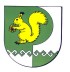 от _17_ марта 2021 г. № 122О Порядке представления гражданами, претендующими на замещение должностей муниципальной службы в Администрации Моркинского муниципального района, и гражданами, претендующими на замещение должностей руководителей муниципальных учреждений Моркинского муниципального района, уведомлений о принадлежащих себе, своей супруге (супругу) и несовершеннолетним детям  цифровых финансовых активах, цифровых правах, включающих одновременно цифровые финансовые активы и иные цифровые права, утилитарных цифровых правах и цифровой валюте (при их наличии) Руководствуясь Указом Президента Российской Федерации                     от 10 декабря 2020 г. № 778 «О мерах по реализации отдельных положений Федерального закона «О цифровых финансовых активах, цифровой валюте и о внесении изменений в отдельные законодательные акты Российской Федерации» Администрация Моркинского муниципального района п о с т а н о в л я е т:1. Утвердить прилагаемый Порядок представления гражданами, претендующими на замещение должностей муниципальной службы в Администрации Моркинского муниципального района, и гражданами, претендующими на замещение должностей руководителей муниципальных учреждений Моркинского муниципального района, уведомлений о принадлежащих себе, своей супруге (супругу) и несовершеннолетним детям  цифровых финансовых активах, цифровых правах, включающих одновременно цифровые финансовые активы и иные цифровые права, утилитарных цифровых правах и цифровой валюте (при их наличии).2. Опубликовать настоящее постановление в районной газете «Моркинская земля» и разместить на официальном интернет-портале Республики Марий Эл на странице Администрации Моркинского муниципального района. 3. Настоящее постановление вступает в силу со дня подписания.  Глава Администрации Моркиснкого муниципального района                                            А.ГолубковУтвержденпостановлением АдминистрацииМоркинского муниципального районаот 17 марта 2021 г. №122ПОРЯДОКпредставления гражданами, претендующими на замещение должностей муниципальной службы в Администрации Моркинского муниципального района, и гражданами, претендующими на замещение должностей руководителей муниципальных учреждений Моркинского муниципального района, уведомлений о принадлежащих себе, своей супруге (супругу) и несовершеннолетним детям  цифровых финансовых активах, цифровых правах, включающих одновременно цифровые финансовые активы и иные цифровые права, утилитарных цифровых правах и цифровой валюте (при их наличии) 1. Настоящий порядок распространяется на граждан, претендующих
на замещение должностей муниципальной службы в Администрации Моркинского муниципального района  (далее - администрация), отраслевых отделах администрации и граждан, претендующих на замещение должностей руководителей муниципальных учреждений Моркинского муниципального района (далее - граждане).2. Граждане представляют уведомления о принадлежащих себе, своей супруге (супругу) и несовершеннолетним детям  цифровых финансовых активах, цифровых правах, включающих одновременно цифровые финансовые активы и иные цифровые права, утилитарных цифровых правах и цифровой валюте (при их наличии) (далее - уведомление) по форме, установленной приложением №1 к Указу Президента Российской Федерации от 10 декабря 2020 г. № 778 «О мерах по реализации отдельных положений Федерального закона «О цифровых финансовых активах, цифровой валюте и о внесении изменений в отдельные законодательные акты Российской Федерации», в сроки, установленные данным Указом.3. Уведомление представляется по состоянию на первое число месяца, предшествующего месяцу подачи документов для замещения соответствующей должности.4.  Прием, первичный анализ на правильность оформления и полноту заполнения уведомлений осуществляет кадровый работник администрации, отраслевого отдела администрации и (или) муниципального учреждения Моркинского муниципального района, уполномоченный на прием документов для соответствующей должности (далее – уполномоченное должностное лицо).5. Не прошедшие предварительный анализ уведомления возвращаются
гражданину для исправления ошибок и неточностей.6. Прошедшие предварительный анализ справки принимаются уполномоченным должностным лицом.МОРКО МУНИЦИПАЛЬНЫЙ РАЙОН  АДМИНИСТРАЦИЙПУНЧАЛАДМИНИСТРАЦИЯМОРКИНСКОГО МУНИЦИПАЛЬНОГО  РАЙОНАПОСТАНОВЛЕНИЕ